«_25_» _____02______2022 г.			   		                           № __192___Об утверждении итоговой проектнойдокументации по объекту:«Выполнение работ по разработке проектно-сметной документации на рекультивацию свалки ТКО города Мирный»В соответствии с Правилами проведения рекультивации и консервации земель, утвержденными Постановлением Правительства Российской Федерации от 10.07.2018 № 800 «О проведении рекультивации и консервации земель», на основании положительного заключения государственной экспертизы по результатам инженерных изысканий (номер заключения 14-1-1-1-078195-2021) и положительного заключения проверки достоверности определения сметной стоимости (номер заключения 14-1-1-2-004184-2022) проектной документации «Выполнение работ по разработке проектно-сметной документации на рекультивацию свалки ТКО города Мирный», выданного ГАУ «Управление государственной экспертизы проектной документации и результатов инженерных изысканий в строительстве Республики Саха (Якутия) городская Администрация постановляет: 1. Утвердить итоговую проектную документацию по объекту: «Выполнение работ по разработке проектно-сметной документации на рекультивацию свалки ТКО города Мирный».2. Опубликовать настоящее Постановление в порядке, установленном Уставом МО «Город Мирный».3. Настоящее Постановление вступает в силу со дня его официального опубликования.4. Контроль исполнения настоящего Постановления возложить на 1-го Заместителя Главы Администрации по ЖКХ, имущественным и земельным отношениям Медведь С.Ю. Глава города                               	    		К.Н. АнтоновАДМИНИСТРАЦИЯМУНИЦИПАЛЬНОГО ОБРАЗОВАНИЯ«Город Мирный»МИРНИНСКОГО РАЙОНАПОСТАНОВЛЕНИЕ 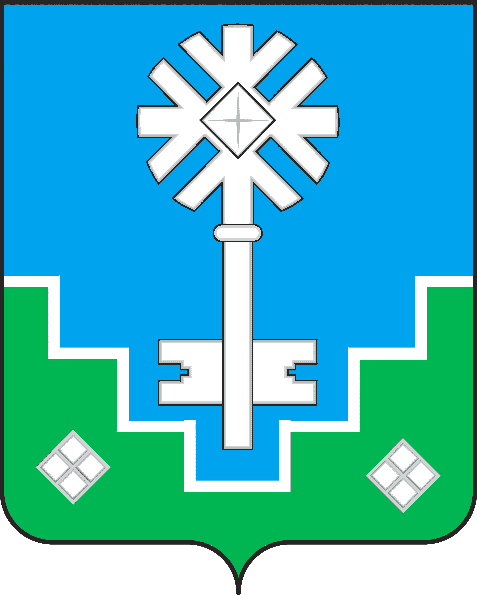 МИИРИНЭЙ ОРОЙУОНУН«Мииринэй куорат»МУНИЦИПАЛЬНАЙ ТЭРИЛЛИИ ДЬАhАЛТАТАУУРААХ